MATEMATIKA  Charakteristika predmetu  Matematika na druhom stupni ZŠ je zameraná na rozvoj matematickej kompetencie tak ako ju formuloval Európsky parlament:  „Matematická kompetencia je schopnosť rozvíjať a používať matematické myslenie na riešenie rôznych problémov v každodenných situáciách. Vychádzajúc z dobrých numerických znalostí sa dôraz kladie na postup a aktivitu, ako aj na vedomosti. Matematická kompetencia zahŕňa na rôznych stupňoch schopnosť a ochotu používať matematické modely myslenia (logické a priestorové myslenie) a prezentácie (vzorce, diagramy, grafy, tabuľky).“  V predmete matematika je potrebné, aby žiak vedel využívať nápaditosť, intuíciu, pochopil pojmy a dával ich do vzťahov, vedel používať základné matematické operácie, kombinatorické poznatky, vedel evidovať, experimentovať, konštruovať, odhadovať, zovšeobecňovať, mal predstavivosť, vedel riešiť slovné úlohy, úlohy geometrického charakteru, použitím kalkulačky by si mal uľahčiť niektoré namáhavé výpočty a sústrediť sa na podstatu riešeného problému. Matematika sa podieľa na rozvíjaní schopností žiakov používať prostriedky IKT na vyhľadávanie, spracovanie, uloženie a prezentáciu informácií.  V neposlednom rade treba na hodinách matematiky klásť dôraz na čítanie s porozumením, bez ktorého by vzdelávací proces nebol efektívny. Ciele predmetu schopnosť používať matematiku v bežnom živote  rozvíjať logické a kritické myslenie žiakov  schopnosť komunikovať a spolupracovať v skupine pri riešení problému  používať rôzne spôsoby reprezentácie matematického obsahu (text, tabuľky, grafy, diagramy)  rozvíjať svoju schopnosť orientácie v rovine a priestore  rozvoj algoritmického myslenia  schopnosť pracovať s návodmi a tvoriť ich  správne používať matematickú symboliku  schopnosť čítať s porozumením súvislé texty obsahujúce čísla, závislosti a vzťahy a nesúvislé texty obsahujúce tabuľky, grafy a diagramy  vedieť využívať pochopené a osvojené postupy a algoritmy pri riešení úloh  schopnosť žiaka používať prostriedky IKT na vyhľadávanie, spracovanie, uloženie a prezentáciu informácií  viesť žiakov k získaniu a rozvíjaniu zručností súvisiacich s procesom učenia sa, k aktivite na vyučovaní a k racionálnemu a samostatnému učeniu sa  podporiť a upevňovať kladné morálne a vôľové vlastnosti žiakov, ako je samostatnosť, rozhodnosť, vytrvalosť, húževnatosť , sebakritickosť, kritickosť, cieľavedomá sebavýchova a sebavzdelávanie, dôvera vo vlastné schopnosti a možnosti, systematickosť pri riešení úloh Kompetencie Kompetencia k celoživotnému učeniu sa plánovať a organizovať si učenie a pracovnú činnosť hľadať a rozvíjať účinné postupy vo svojom učení využívať rôzne stratégie učenia kriticky pristupovať ku zdrojom informácií, informácie tvorivo spracovávať a využívať pri svojom štúdiu a praxi Sociálne komunikačné kompetencie  vecne, správne sa vyjadrovať verbálne, písomne a graficky k danej učebnej téme vedieť využiť informačné a komunikačné zdroje  vyhľadávať, triediť a spracovávať informácie a dáta z rôznych zdrojov (IKT, knižné zdroje) zrozumiteľne prezentovať svoje poznatky, skúsenosti a zručnosti, Kompetencia uplatňovať základ matematického myslenia a základné schopnosti poznávať v oblasti vedy a techniky používať matematické myslenie na riešenie praktických problémov v každodenných situáciách používať matematické modely logického a priestorového myslenia a prezentácie (vzorce, modely, štatistika, diagramy, grafy, tabuľky), Kompetencia v oblasti informačných a komunikačných technológií osvojiť si základné zručnosti v oblasti IKT ako predpoklad ďalšieho rozvoja používať základné postupy pri práci s textom a jednoduchou prezentáciou dokázať využívať IKT pri vzdelávaní Kompetencia riešiť problémy analyzovať vybrané problémy navrhovať rôzne riešenia úloh, postupov a prístupov  aplikovať poznatky pri riešení konkrétnych problémových úloh využívať informačné a komunikačné technológie pri riešení problémových úloh používať základné myšlienkové operácie a metódy vedeckého poznávania pri riešení problémových úloh využívať tvorivosť a nápaditosť, samostatne tvoriť závery na základe zistení, skúmaní alebo riešení úloh zhodnotiť úspešnosť riešenia problémovej úlohy logicky spájať poznatky z rôznych predmetov a využiť ich pri riešení problémových úloh prijímať svoju zodpovednosť za riešenie problémov dokázať sa poučiť z vlastných chýb a chýb iných Kompetencie občianske uvedomiť si základy humanistických hodnôt, zmysel národného kultúrneho dedičstva, uplatňovať a ochraňovať princípy demokracie vyvážene chápať svoje osobné záujmy v spojení so záujmami širšej skupiny, resp. spoločnosti uvedomiť si svoje práva v kontexte so zodpovedným prístupom k svojim povinnostiam prispievať k naplneniu práv iných otvorenosť ku kultúrnej a etnickej rôznorodosti sledovať a posudzovať udalosti a vývoj verejného života a zaujímať k nim stanoviská, aktívne podporuje udržateľnosť kvality životného prostredia Kompetencie sociálne a personálne vyjadrovať svoje názory, postoje a skúsenosti pracovať vo dvojiciach alebo v skupinách, vzájomne si radiť a pomáhať prezentovať a zhodnotiť výsledky svojej alebo skupinovej činnosti hodnotiť vlastné výkony a pokroky v učení prijímať ocenenie, radu a kritiku, čerpať poučenie pre svoju ďalšiu prácu Kompetencie pracovné stanoviť si ciele a aktívne pristupovať k uskutočneniu svojich cieľov kriticky hodnoť svoje výsledky používať správne postupy a techniky pri praktických činnostiach dodržiavať pravidlá bezpečnosti a ochrany zdravia využívať učebné, kompenzačné a iné pomôcky Kompetencie smerujúce k iniciatívnosti a podnikavosti - inovovať zaužívané postupy pri riešení úloh, plánovať a riadiť nové projekty so zámerom dosiahnuť ciele, a to nielen v práci, ale aj v každodennom živote Kompetencie vnímať a chápať kultúru a vyjadrovať sa nástrojmi kultúry uvedomiť si význam umenia a kultúrnej komunikácie vo svojom živote a v živote celej spoločnosti ceniť si a rešpektovať umenie a kultúrne historické tradície poznať pravidlá spoločenského kontaktu (etiketu) správať sa kultivovane, primerane okolnostiam a situáciám byť tolerantný a empatický k prejavom iných kultúr Vzdelávací štandard Mocniny a odmocniny, zápis veľkých čísel Pytagorova veta Ihlan, valec, kužeľ, guľa, ich objem a povrch Riešenie lineárnych rovníc a nerovníc s jednou neznámou Podobnosť trojuholníkov Štatistika Grafické znázorňovanie závislostí Metódy a formy práce Pri voľbe vyučovacích metód a foriem prihliada učiteľ na usporiadanie obsahu vyučovania, vlastné činnosti a činnosti žiakov zacielené na dosiahnutie stanovených cieľov a kľúčových kompetencií žiakov. Voľba metód závisí od obsahu učiva, cieľov vyučovacej hodiny, vekových a iných osobitostí žiakov a materiálneho vybavenia. Metódy práce  motivačný rozhovor vysvetľovanie precvičovanie opakovanie preverovanie práca s literatúrou Formy práce frontálna výučba samostatná práca žiakov skupinová práca žiakov práca žiakov s literatúrou Hodnotenie predmetu Cieľom hodnotenia vzdelávacích výsledkov žiakov v škole je poskytnúť žiakovi a jeho rodičom spätnú väzbu o tom, ako žiak zvládol danú problematiku, v čom má nedostatky, kde má rezervy, aké sú jeho pokroky. Súčasťou je tiež povzbudenie do ďalšej práce, návod, ako postupovať pri odstraňovaní nedostatkov. Cieľom je zhodnotiť prepojenie vedomostí so zručnosťami a spôsobilosťami. Budeme dbať na to, aby sme prostredníctvom hodnotenia nerozdeľovali žiakov na úspešných a neúspešných. Hodnotenie budeme robiť na základe určitých kritérií, prostredníctvom ktorých budeme sledovať vývoj žiaka. Základným dokumentom, ktorým sa budeme riadiť, sú Metodické pokyny na hodnotenie žiakov ZŠ č. 22/2011. V triedach, v ktorých je väčší počet žiakov zo SZP učiteľ prihliada na túto skutočnosť. Môže znížiť obsah učiva (maximálne 10 %), náročnosť písomných, kontrolných prác. Musí byť však zachovaný predpísaný tematický obsah. V 9. ročníku sa predmet klasifikuje.   Na kontrolu a hodnotenie žiakov sa budú uplatňovať nasledovné formy: 1. Verbálna forma zisťovať a hodnotiť sa bude osvojenie základných poznatkov stanovených výkonovým štandardom pri prezentovaní vedomostí sa budú uprednostňovať žiaci na základe dobrovoľnosti      Hodnotenie ústneho skúšania žiaka    Žiak:    Stupeň výborný (1) ovláda obsahový a výkonový štandard na 90% primerane reaguje na podnet, nachádza súvislosti so zadanou témou k splneniu úlohy pristupuje aktívne a tvorivo používa správne jazykové prostriedky a téme primeranú bohatú slovnú zásobu vyjadruje sa plynulo, súvislo, jeho prejav je zrozumiteľný, výslovnosť a intonácia sú jasné, prirodzené a zrozumiteľné výpoveď je takmer gramaticky správna Stupeň chválitebný (2) ovláda obsahový a výkonový štandard na 75% primerane reaguje na podnet a správne interpretuje zadanú úlohu používa takmer vždy primeranú slovnú zásobu a správne jazykové prostriedky prejav prerušuje  len zriedkavo kratšími prestávkami, ktoré sú spôsobené menšími jazykovými nedostatkami ojedinelé gramatické chyby žiaka neovplyvňujú zrozumiteľnosť prejavu Stupeň dobrý (3) ovláda obsahový a výkonový štandard na 55% žiak reaguje na podnet, jeho prejav je zväčša súvislý a jasný používa zväčša téme primeranú slovnú zásobu, nedostatky v používaní jazykových prostriedkov nebránia porozumeniu plynulosť a zrozumiteľnosť prejavu sťažujú častejšie krátke prestávky, žiak je schopný reagovať na otázky a impulzy učiteľa slovná zásoba je primeraná, žiak používa aj nesprávne výrazy a chýbajúce výrazy dokáže len sporadicky opísať gramatické chyby nesťažujú zrozumiteľnosť prejavu Stupeň dostatočný (4) ovláda obsahový a výkonový štandard na 30% žiak interpretuje zadanú úlohu len pomocou učiteľa, prejav je nesúvislý a výpovede nie sú celkom jasné má obmedzenú slovnú zásobu, používa často nesprávne jazykové prostriedky reaguje len krátkymi odpoveďami na otázky učiteľa slovná zásoba je jednoduchá, ale stále primeraná zadanej téme časté gramatické chyby čiastočne ovplyvňujú zrozumiteľnosť prejavu Stupeň nedostatočný (5) ovláda obsahový a výkonový štandard na menej ako 30% žiak nie je schopný reagovať na podnet, svoje myšlienky nedokáže vyjadriť ani pomocou učiteľa používa nevhodnú slovnú zásobu, nie je schopný vyjadriť sa samostatne a súvislo prejav je krátky, výpovede sú väčšinou nezrozumiteľné, žiak nevie odpovedať na otázky neadekvátna a chýbajúca slovná zásoba bráni porozumeniu množstvo gramatických chýb znemožňuje porozumenie 2. Písomná forma kontrolovať 	a hodnotiť 	sa 	bude 	osvojenie 	základných 	poznatkov prostredníctvom kontrolných prác  písomné práce  kontrolné práce ústne odpovede výstupný test kritériá hodnotenia:      100% - 90%    výborný (1) 89,9% - 75%     chválitebný (2) 74,9% - 55%     dobrý (3) 54,9% - 30%     dostatočný (4) 29,9% - 0%       nedostatočný (5) Prierezové témy Učebné zdroje Na podporu a aktiváciu vyučovania a učenia žiakov sa využijú nasledovné učebné zdroje:  NIŽŠIE STREDNÉ VZDELÁVANIE ISCED 2 VYUČOVACÍ JAZYK SLOVENSKÝ JAZYK  VZDELÁVACIA OBLASŤ MATEMATIKA A PRÁCA S INFORMÁCIAMI PREDMET MATEMATIKA  SKRATKA PREDMETU MAT ROČNÍK DEVIATY ČASOVÁ DOTÁCIA  5 HODINA TÝŽDENNE 165 HODÍN ROČNE MIESTO REALIZÁCIE TRIEDA KNIŽNICA Výkonový štandard Obsahový štandard Žiak na konci 9. ročníka základnej školy vie / dokáže: prečítať správne zápis druhej a tretej mocniny ľubovoľného racionálneho čísla a určiť v ňom mocnenca (základ) a mocniteľa (exponent), zapísať druhú a tretiu mocninu ľubovoľného racionálneho čísla ako súčin rovnakých činiteľov, zapísať súčin konkrétneho väčšieho počtu rovnakých činiteľov v tvare mocniny a opačne, vysvetliť vzťahy x2  = (− x)2   a  x3  (− x)3  prečítať správne zápis druhej odmocniny ľubovoľného kladného racionálneho čísla a tretej odmocniny ľubovoľného racionálneho čísla a určiť v ňom stupeň odmocnenia a odmocnenca (základ), zapísať druhú odmocninu ľubovoľného kladného racionálneho čísla a tretiu odmocninu ľubovoľného racionálneho čísla, vypočítať na kalkulačke druhú a tretiu mocninu ľubovoľného racionálneho čísla, druhú odmocninu kladného racionálneho čísla a tretiu odmocninu ľubovoľného racionálneho čísla, vypočítať spamäti hodnotu druhej a tretej mocniny malých prirodzených čísel (1, ..., 5) a hodnotu druhej odmocniny z čísel 4, 9, 16, 25, ..., 100, zapísať ako mocninu 10 čísla 100, 1 000, súčin rovnakých činiteľov, jeho zápis pomocou mocniny druhá mocnina, druhá mocnina ako obsah štvorca, zápis druhej mocniny reálneho čísla tretia mocnina, tretia mocnina ako objem kocky, zápis tretej mocniny základ mocniny (mocnenec), exponent (mocniteľ) druhá odmocnina, znak odmocnenia , základ odmocniny (odmocnenec), zápis druhej 	odmocniny 	 tretia odmocnina, znak odmocnenia , zápis tretej odmocniny mocniny čísla 10, predpony a ich súvis s mocninami zápis čísla, vedecký zápis čísla, zápis čísla v tvare a . 10n (pre 1  a  10 ), a práca s takýmito číslami na kalkulačke veľmi veľké a veľmi malé čísla, vytváranie predstavy o nich odhad, odhad výsledku, zaokrúhľovanie 10 000..., zapísať čísla v tvare a . 10n (pre 1  a  10 ) – vedecký zápis čísla, vyriešiť primerané numerické a slovné úlohy s veľkými číslami s využitím zručností odhadu a zaokrúhľovania, použiť zaokrúhľovanie a odhad pri riešení praktických úloh Výkonový štandard Obsahový štandard Obsahový štandard Obsahový štandard Žiak na konci 9. ročníka základnej školy vie / dokáže: vymenovať základné prvky a vlastnosti pravouhlého trojuholníka, formuláciu Pytagorovej vety aj jej význam, zapísať Pytagorovu vetu v pravouhlom trojuholníku ABC s pravým uhlom pri vrchole C vzťahom c , ale aj vzťahom pri inom označení strán pravouhlého trojuholníka, 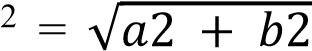 vyjadriť a zapísať zo základného vzťahu Pytagorovej vety obsah štvorca nad odvesnami (a2 = ), podobne 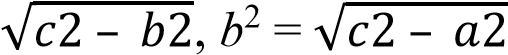 aj 	pri 	inom 	označení 	strán trojuholníka, vyjadriť vzťah pre výpočet dĺžky odvesien pomocou odmocnín ( a = pravouhlý trojuholník, základné prvky a vlastnosti pravouhlého trojuholníka – prepona, súčet dvoch ostrých uhlov je 90 stupňov Pytagorova veta pre pravouhlý trojuholník vzťahy c2 = 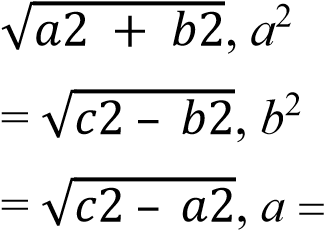 c = a2 + b2 , význam a využitie Pytagorovej pravý uhol, odvesny, c2  − b2 , b = c2 − a2  , ), podobne aj 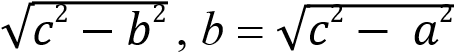 pri 	inom 	označení 	strán trojuholníka, vypočítať dĺžku tretej strany pravouhlého trojuholníka, ak sú známe dĺžky jeho dvoch zvyšných strán, samostatne použiť Pytagorovu vetu na riešenie kontextových úloh z reálneho praktického života. vety vyjadrenie neznámej zo vzorca vety vyjadrenie neznámej zo vzorca vety vyjadrenie neznámej zo vzorca Výkonový štandard Obsahový štandard Žiak na konci 9. ročníka základnej školy vie / dokáže: načrtnúť ihlan, valec a kužeľ vo voľnom rovnobežnom premietaní, opísať ihlan, valec, kužeľ a guľu a pomenovať ich základné prvky, určiť počet hrán, stien a vrcholov ihlana, zostrojiť sieť ihlana, valca a kužeľa, dosadením do vzorcov vypočítať objem a povrch ihlana, valca, kužeľa a gule, vyriešiť primerané slovné úlohy na výpočet objemu a povrchu ihlana, valca, kužeľa a gule. (rotačný) valec, (rotačný) kužeľ, guľa, guľová plocha ihlan (pravidelný, trojboký, štvorboký, ...) sieť, podstava (horná, dolná), plášť, výška, vrchol strana kužeľa stred gule, polomer a priemer gule objem, povrch Výkonový štandard Obsahový štandard Žiak na konci 9. ročníka základnej školy vie / dokáže: ✓ rozhodnúť o rovnosti (nerovnosti) dvoch číselných (algebrických) rovnosť a nerovnosť dvoch algebrických výrazov lineárna výrazov, rozlíšiť zápisy rovnosti, nerovnosti, rovnice, nerovnice, vyriešiť jednoduchú lineárnu rovnicu s jedným výskytom neznámej, vyriešiť jednoduchými úpravami lineárnu rovnicu s viacnásobným výskytom neznámej (napr. 2x + 3 = 3x – 4), význam skúšky správnosti a rozumie tomu, prečo nie je pri niektorých rovniciach nutná, vyriešiť jednoduché lineárne nerovnice s jedným výskytom neznámej (napr.: 2(x + 8) > 42), vyriešiť jednoduché rovnice s jedným výskytom neznámej v 2 menovateli (napr.: 	= 4 ), x + 3 urobiť skúšku správnosti riešenia jednoduchej rovnice s neznámou v menovateli, určiť podmienky riešenia rovnice s neznámou v menovateli, vyjadriť neznámu zo vzorca (z primeraných matematických a fyzikálnych vzorcov), vybrať vhodnú stratégiu riešenia slovnej úlohy (rovnicou, nerovnicou, tipovaním, ...), vyriešiť slovné (kontextové) úlohy vedúce k lineárnej rovnici (nerovnici), overiť správnosť riešenia slovnej úlohy. rovnica s jednou neznámou lineárna nerovnica s jednou neznámou ľavá a pravá strana rovnice (nerovnice), riešenie (koreň) rovnice a nerovnice znamienka rovnosti (nerovnosti), znaky nerovnosti, ostré a neostré nerovnosti skúška správnosti výraz, lomený výraz, výraz s neznámou v menovateli rovnica s jednou neznámou podmienky pre riešenie rovnice (s neznámou v menovateli), skúška správnosti slovná (kontextová) úloha, zápis, matematizácia textu úlohy postup riešenia, zostavenie lineárnej rovnice (nerovnice), skúška, odpoveď vyjadrenie neznámej zo vzorca Výkonový štandard Obsahový štandard Žiak na konci 9. ročníka základnej školy vie / dokáže: vysvetliť podstatu podobnosti dvoch geometrických útvarov, rozhodnúť o podobnosti dvojice trojuholníkov v rovine, vypočítať pomer podobnosti dvoch podobných trojuholníkov, na základe viet o podobnosti trojuholníkov vyriešiť primerané výpočtové a konštrukčné úlohy, využiť vlastnosti podobnosti trojuholníkov pri riešení praktických úloh zo života pri meraní (odhadovaní) vzdialeností a výšok, určiť skutočnú vzdialenosť (mierka mapy) a skutočné rozmery predmetov (mierka plánu). geometrické útvary v rovine zhodnosť geometrických útvarov podobnosť geometrických útvarov, podstata podobnosti pomer podobnosti dvoch geometrických útvarov podobnosť trojuholníkov vety o podobnosti trojuholníkov (sss, sus, uu) podobnosť trojuholníkov v praxi Výkonový štandard Obsahový štandard Žiak na konci 9. ročníka základnej školy vie / dokáže: zrealizovať primeraný štatistický prieskum, pripraviť a spracovať jednoduchý vlastný projekt zameraný na štatistický prieskum určitej udalosti s vyjadrením početnosti určitého javu, vyriešiť primerané úlohy zo štatistický prieskum, štatistický súbor, rozsah štatistického súboru, štatistický znak, triedenie absolútna početnosť, početnosť a relatívna početnosť javu tabuľka, graf – diagram, prechod od jedného typu znázornenia k inému hodnoty – údaje, ich znázornenie a interpretácia využitie IKT v štatistiky s využitím výpočtu aritmetického priemeru, spracovať získané hodnoty – údaje z vlastného štatistického prieskumu do tabuľky, interpretovať údaje z tabuľky, prostredníctvom viacerých druhov diagramov – grafov znázorniť hodnoty – údaje. štatistike, prieskum Výkonový štandard Obsahový štandard Žiak na konci 9. ročníka základnej školy vie / dokáže: opísať a zostrojiť pravouhlý súradnicový systém, zobraziť bod (úsečku, trojuholník, atď.) v pravouhlom súradnicovom systéme (napr. A[3 ; 2]; úsečka XY, ak X[2 ; –4] a Y[–3 ; 3], atď.), zostrojiť graf priamej úmernosti a lineárnej závislosti podľa údajov z tabuľky, určiť k danej prvej súradnici druhú súradnicu bodu, ktorý leží na danom grafe, prečítať údaje z grafu priamej a nepriamej úmernosti a použiť ich pri výpočte, vyriešiť slovné úlohy na využitie grafov priamej a nepriamej úmernosti. pravouhlý systém súradníc, sústava súradníc v rovine súradnicové osi, priesečník súradnicových osí súradnice bodu graf, hodnota hodnoty v tabuľke, najmenšia hodnota, nulová hodnota, najväčšia hodnota závislosť dvoch hodnôt, nezávislá a závislá premenná graf priamej úmernosti, graf nepriamej úmernosti lineárna závislosť, lineárna funkcia graf lineárnej funkcie Prierezová téma Tematický celok Téma Osobnostný a sociálny rozvoj Opakovanie 8. ročníka Celé čísla, počtové operácie s číslami Objem a povrch kolmého hranola Mocniny a odmocniny, zápis veľkých čísel Mocniny a odmocniny v slovných úlohách Numerické a slovné úlohy s veľkými číslami Riešenie lineárnych rovníc a nerovníc s jednou neznámou Riešenie slovných (kontextových) úloh, ktoré  sa dajú riešiť pomocou lineárnej rovnice alebo nerovnice Pytagorova veta Pytagorova veta v rovinných geometrických útvaroch (rovnoramenný, rovnostranný trojuholník, lichobežník) Ihlan, valec, kužeľ, guľa, ich objem a povrch Použitie vzorcov na výpočet objemu a povrchu valca, ihlana, kužeľa a gule (aj v slovných úlohách z praxe) Grafické znázorňovanie závislosti Karteziánsky (pravouhlý - dvojrozmerný) súradnicový systém Podobnosť trojuholníkov Riešenie primeraných matematických (numerických)  a konštrukčných úloh Štatistika Aritmetický priemer Realizácia vlastných jednoduchých štatistických prieskumov - projektov, ich spracovanie Výchova k manželstvu a rodičovstvu Opakovanie 8. ročníka Celé čísla, počtové operácie s číslami Mocniny a odmocniny, zápis veľkých čísel Mocniny a odmocniny v slovných úlohách Riešenie lineárnych rovníc a nerovníc s jednou neznámou Riešenie slovných (kontextových) úloh, ktoré  sa dajú riešiť pomocou lineárnej rovnice alebo nerovnice Ihlan, valec, kužeľ, guľa, ich objem a povrch Použitie vzorcov na výpočet objemu a povrchu valca, ihlana, kužeľa a gule (aj v slovných úlohách z praxe) Podobnosť trojuholníkov Riešenie primeraných matematických (numerických)  a konštrukčných úloh Štatistika Aritmetický priemer Realizácia vlastných jednoduchých štatistických prieskumov - projektov, ich spracovanie Environmentálna výchova Opakovanie 8. ročníka Celé čísla, počtové operácie s číslami Objem a povrch kolmého hranola Mocniny a odmocniny, zápis veľkých čísel Mocniny a odmocniny v slovných úlohách Numerické a slovné úlohy s veľkými číslami Riešenie lineárnych rovníc a nerovníc s jednou neznámou Riešenie slovných (kontextových) úloh, ktoré  sa dajú riešiť pomocou lineárnej rovnice alebo nerovnice Pytagorova veta Pytagorova veta v rovinných geometrických útvaroch (rovnoramenný, rovnostranný trojuholník, lichobežník) Ihlan, valec, kužeľ, guľa, ich objem a povrch Použitie vzorcov na výpočet objemu a povrchu valca, ihlana, kužeľa a gule (aj v slovných úlohách z praxe) Podobnosť trojuholníkov Riešenie primeraných matematických (numerických)  a konštrukčných úloh Použitie podobnosti pri meraní výšok a vzdialeností, topografické práce Štatistika Aritmetický priemer Realizácia vlastných jednoduchých štatistických prieskumov - projektov, ich spracovanie Mediálna výchova Riešenie lineárnych rovníc a nerovníc s jednou neznámou Riešenie slovných (kontextových) úloh, ktoré  sa dajú riešiť pomocou lineárnej rovnice alebo nerovnice Ihlan, valec, kužeľ, guľa, ich objem a povrch Použitie vzorcov na výpočet objemu a povrchu valca, ihlana, kužeľa a gule (aj v slovných úlohách z praxe) Podobnosť trojuholníkov Riešenie primeraných matematických (numerických)  a konštrukčných úloh Štatistika Aritmetický priemer Realizácia vlastných jednoduchých štatistických prieskumov - projektov, ich spracovanie Multikultúrna výchova Mocniny a odmocniny, zápis veľkých čísel Mocniny a odmocniny, zápis veľkých čísel Numerické a slovné úlohy s veľkými číslami Numerické a slovné úlohy s veľkými číslami Riešenie lineárnych rovníc a nerovníc s jednou neznámou Riešenie lineárnych rovníc a nerovníc s jednou neznámou Riešenie slovných (kontextových) úloh, ktoré  sa dajú riešiť pomocou lineárnej rovnice alebo nerovnice Riešenie slovných (kontextových) úloh, ktoré  sa dajú riešiť pomocou lineárnej rovnice alebo nerovnice Ihlan, valec, kužeľ, guľa, ich objem a povrch Ihlan, valec, kužeľ, guľa, ich objem a povrch Použitie vzorcov na výpočet objemu a povrchu valca, ihlana, kužeľa a gule (aj v slovných úlohách z praxe) Použitie vzorcov na výpočet objemu a povrchu valca, ihlana, kužeľa a gule (aj v slovných úlohách z praxe) Podobnosť trojuholníkov Podobnosť trojuholníkov Riešenie primeraných matematických (numerických)  a konštrukčných úloh Riešenie primeraných matematických (numerických)  a konštrukčných úloh Štatistika Štatistika Aritmetický priemer Realizácia vlastných jednoduchých štatistických prieskumov - projektov, ich spracovanie Aritmetický priemer Realizácia vlastných jednoduchých štatistických prieskumov - projektov, ich spracovanie Ochrana života a zdravia Opakovanie 8. ročníka Opakovanie 8. ročníka Celé čísla, počtové operácie s číslami Objem a povrch kolmého hranola Celé čísla, počtové operácie s číslami Objem a povrch kolmého hranola Mocniny a odmocniny, zápis veľkých čísel Mocniny a odmocniny, zápis veľkých čísel Mocniny a odmocniny v slovných úlohách Numerické a slovné úlohy s veľkými číslami Mocniny a odmocniny v slovných úlohách Numerické a slovné úlohy s veľkými číslami Riešenie lineárnych rovníc a nerovníc s jednou neznámou Riešenie lineárnych rovníc a nerovníc s jednou neznámou Riešenie slovných (kontextových) úloh, ktoré  sa dajú riešiť pomocou lineárnej rovnice alebo nerovnice Riešenie slovných (kontextových) úloh, ktoré  sa dajú riešiť pomocou lineárnej rovnice alebo nerovnice Pytagorova veta Pytagorova veta Pytagorova veta v rovinných geometrických útvaroch (rovnoramenný, Pytagorova veta v rovinných geometrických útvaroch (rovnoramenný, rovnostranný trojuholník, lichobežník) rovnostranný trojuholník, lichobežník) Ihlan, valec, kužeľ, guľa, ich objem a povrch Ihlan, valec, kužeľ, guľa, ich objem a povrch Použitie vzorcov na výpočet objemu a povrchu valca, ihlana, kužeľa a gule (aj v slovných úlohách z praxe) Použitie vzorcov na výpočet objemu a povrchu valca, ihlana, kužeľa a gule (aj v slovných úlohách z praxe) Podobnosť trojuholníkov Podobnosť trojuholníkov Riešenie primeraných matematických (numerických)  a konštrukčných úloh Použitie podobnosti pri meraní výšok a vzdialeností, topografické práce Riešenie primeraných matematických (numerických)  a konštrukčných úloh Použitie podobnosti pri meraní výšok a vzdialeností, topografické práce Štatistika Štatistika Aritmetický priemer Realizácia vlastných jednoduchých štatistických prieskumov - projektov, ich spracovanie Aritmetický priemer Realizácia vlastných jednoduchých štatistických prieskumov - projektov, ich spracovanie Opakovanie 8. ročníka  	 	 	 	 Opakovanie 8. ročníka  	 	 	 	 Opakovanie 8. ročníka  	 	 	 	 12h 12h Mocniny a odmocniny, zápis veľkých čísel 	 	 Mocniny a odmocniny, zápis veľkých čísel 	 	 Mocniny a odmocniny, zápis veľkých čísel 	 	 18h 18h Riešenie lineárnych rovníc a nerovníc s jednou neznámou Riešenie lineárnych rovníc a nerovníc s jednou neznámou Riešenie lineárnych rovníc a nerovníc s jednou neznámou 22h 	 22h 	 Pytagorova veta 	 	 	 	 	 Pytagorova veta 	 	 	 	 	 Pytagorova veta 	 	 	 	 	 16h 16h Ihlan, valec, kužeľ, guľa, ich objem a povrch 	 Ihlan, valec, kužeľ, guľa, ich objem a povrch 	 Ihlan, valec, kužeľ, guľa, ich objem a povrch 	 17h 	 	 	 	 17h 	 	 	 	 Grafické znázorňovanie závislosti 	 	 	 Grafické znázorňovanie závislosti 	 	 	 Grafické znázorňovanie závislosti 	 	 	 15h 15h Opakovanie a prehĺbenie potrebných  tematických celkov Opakovanie a prehĺbenie potrebných  tematických celkov Opakovanie a prehĺbenie potrebných  tematických celkov 27h 27h Podobnosť trojuholníkov 	 	 	 	 Podobnosť trojuholníkov 	 	 	 	 Podobnosť trojuholníkov 	 	 	 	 12h 12h Štatistika 	 	 	 	 	 	 Štatistika 	 	 	 	 	 	 Štatistika 	 	 	 	 	 	 8h 8h Záverečné opakovanie  	 	 	 	 Záverečné opakovanie  	 	 	 	 Záverečné opakovanie  	 	 	 	 6h 6h autor/ka učebnica V. KOLBASKÁ Matematika pre 9. ročník ZŠ , 1. a 2. časť  L. KALLOVÁ a kol.  Hravá matematika, PZ  pre 9. ročník ZŠ 